Tommi Takala  | 97 |  Tampereen vaalipiiri 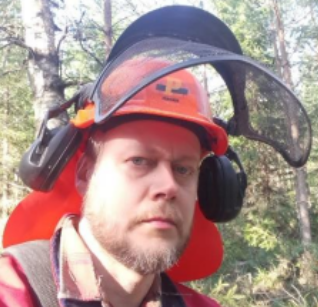 ehdolla Metsäliitto Osuuskunnan edustajistoonOlen idearikas insinööri Tampereelta, ehdokasnumeroni on 97. Olen ollut metsänomistaja noin 25 vuotta, joista Tasemon jäsen yli 20 vuotta. Metsäpalstani sijaitsevat Kanta-Hämeessä ja ovat metsäkaupoilla hankittuja. Ensimmäiset mökille istuttamiani kuuset ja tammet ovat jo yli 40-vuotiaita. Vuosi sitten täydensin osaamistani suorittamalla käytännönläheisen Metsäalan perustutkinnon (metsätalouden osaamisala) Tampereen Tredun Kurun toimipisteessä.Vapaa-aikani vietän mieluusti joko metsässä puuhaten tai tulevia suunnitellen. Käytännökseni on muodostunut, että pienten puiden kanssa touhutaan itse, mutta isommissa hommissa kutsutaan apuun koneet ja ammattilaiset. Jälkipolvea yritän koulia metsäasioihin osallistamalla heitä vähintään oman metsän päätöksentekoon. Ensimmäiset askeleet metsässä he taisivat kokea, kun suunnistivat Pyrinnön väreissä Pirkanmaan metsissä. Yölläkin ajatukset tuppaavat menemään metsään. Tosin silloin keskityn pelkästään hirsien vetämiseen. 🙂Metsien monikäytön koen tärkeäksi. Vaikka tukki- ja kuitupuun kasvattaminen onkin palkitsevaa niin loppujen lopuksi se on aika pitkäveteistä puuhaa. Siksipä olen kokeillut myös pakurin kasvattamista koivikossa. Syksyisin pyrin haalimaan metsämarjoja pakastimeen paremman puoliskoni kanssa. Viimeisin villitykseni on joulukuusten kasvatus. Viime jouluna pääsin ensimmäistä kertaa myymään itse kasvattamiani kuusia. Se on sangen sosiaalista puuhaa verrattuna moneen muuhun metsäiseen toimeen. Joulukuusen kasvatuksen ilosanomaa edistän nyt toista vuotta Joulupuuseuran hallituksessa. On tärkeää muistaa, että metsä ei ole pelkästään paikka jossa kasvatetaan puita vaan se on myös monen eläimen koti. Metsän suojelulle sekä hiilensidonnalle on sijansa, mutta niiden täytyy tapahtua vapaaehtoisesti tai markkinaehtoisesti eikä metsänomistajien omaisuutta sosialisoimalla. Metsäliitto on metsänomistajalle tärkeä kumppani. Puukaupat kannattaa aina kilpailuttaa, mutta usein olen päätynyt tekemään puukaupat Metsä Groupin ostoesimiehen kanssa. Aina korjuuketjussa kaikki ei ole mennyt suunnitelmien mukaan, mutta silloinkin yhteisymmärrykseen on päästy. Myöskään puukaupparahojen sijoitusmahdollisuus ei ole merkityksetön tekijä yhteistyökumppanin valinnassa. Sillä pystytään mukavasti kompensoimaan metsänomistajalle aina liian halpaa puun hintaa. Lisäksi se mahdollistaa sen, että pienmetsänomistajakin voi saada metsästään tasaista tuloa vaikka puuta ei pysty myymään joka vuosi. On ollut hienoa havaita, että metsänomistajien sijoittamia varoja käytetään järkevästi niin uusiin tuotantolaitoksiin kuin tuotekehitykseenkin. Se toivottavasti takaa sen, että reilua tuottoa pystytään maksamaan tulevaisuudessakin.Lopuksi vielä kiitos Tasemolle, joka tekee hyvää työtä kouluttaen ja verkostoiduttaen Tampereen seudun metsänomistajia. Sieltä olen löytänyt monta juttukaveria. Metsäasioista ei ihan kaikkien kanssa voi puhua, sillä vain toinen metsänomistaja ymmärtää aidosti toista metsänomistajaa. Yhdessä pidämme metsänomistajien puolta. Metsänomistaja päättää mitä hänen metsässään tehdään – ei metsäteollisuus, eikä aktivistit. Metsä ei ole ongelma vaan ratkaisu! Olen avoin keskustelulle sähköpostilla (tommi.takala@gmail.com) tai Twitterissä (twitter.com/totakala).Arvoisa Metsäliiton jäsen, käytä äänioikeuttasi: anna äänesi tasemolaiselle!